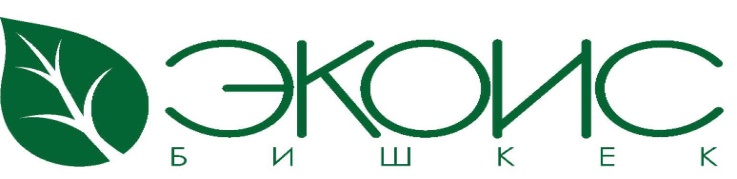 Техническое задание для бухгалтера  ОписаниеБухгалтер обеспечивает организацию бухгалтерского учета расходования средств Гранта и организации, контроль за рациональным, экономным использованием всех видов ресурсов, осуществляет свои функции и обязанности в соответствии с действующим законодательством Кыргызской Республики, требованиями, правилами и процедурами, изложенными в Соглашении о гранте.Бухгалтер будет работать под руководством Менеджера проекта ОО Экоис-Бишкек. Функциональные обязанностиОбеспечивать учет поступающих денежных средств, товарно-материальных ценностей своевременно отражать на счетах бухгалтерского учета операции, связанные с их движением, вести учет расходных статей по реализации полученного гранта; Принимать меры по предупреждению нецелевого расходования денежных средств, нарушений финансового и хозяйственного законодательства КР; Участвовать в проведении инвентаризации и оформлении документов;Выполнять работы по формированию, ведению и хранению базы данных бухгалтерской информации на бумажных носителях и в компьютерно-цифровом виде; Производить начисления и перечисления налогов, сборов и иных обязательных платежей в государственный бюджет, страховых взносов в государственные социальные фонды, заработной платы рабочих и служащих, других выплат и платежей используя как бумажную систему отчетности, так и электронную систему;Осуществлять прием и контроль первичной документации (включая авансовые отчеты). Проверять первичную финансовую документацию на соответствие с нормами законодательства Кыргызской Республики;Составлять финансовые отчеты по проекту на русском и английском языках; Составлять достоверную бухгалтерскую и налоговую отчетности на основе первичных документов и данных бухгалтерского учета, предоставлять ее в установленные сроки соответствующим органам.Следить за сохранностью бухгалтерских документов; правильно оформлять и хранить всю документацию;Взаимодействовать с аудиторами, органами налоговой инспекции и социальным фондом;В организации не имеется программа 1С, желательно, чтоб у бухгалтера была своя база 1С:БухгалтерииОбеспечивать соблюдение требований Takeda и Pure Earth в отношении всех аспектов проекта, связанных с финансовой отчетностью;Участие в планировочных и координационных встречах проектаТребуемые квалификация и опытналичие среднего профессионального или высшего образования по специальности «Бухгалтерский учет и аудит», квалификация «бухгалтер» или «экономист»; опыт работы по профилю не менее 1 года; знание действующего законодательства Кыргызской Республики в области налогообложения;навыки пользователя компьютерных программ 1С Бухгалтерия;опыт работы бухгалтером в некоммерческих организациях;Свободное владение русским, кыргызским языками, английский является преимуществом;Умение представления информации в ясной, точной и доступной форме;Отличные навыки общения и межличностной коммуникации; Обладание опытом работы в международной команде;Опыт организации мероприятий и конференций;Умение управлять приоритетами, стрессоустойчивость и умение укладываться в жесткие сроки;Название проекта «Усиление систем здравоохранения для снижения воздействия свинца»Название должностибухгалтерТип контрактаИндивидуальный Место работыБишкек, Кыргызская РеспубликаПродолжительностьС августа 2024г. по апрель включительно 2025г.